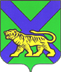 МИНИСТЕРСТВО ОБРАЗОВАНИЯ ПРИМОРСКОГО КРАЯПРИКАЗО проведении школьного и муниципального этапов Всероссийской олимпиады школьников на территории Приморского края На основании приказа Министерства просвещения Российской Федерации от 27 ноября 2020 № 678 «Об утверждении Порядка проведения всероссийской олимпиады школьников», с целью проведения всероссийской олимпиады школьников на территории Приморского края приказываю:1. Утвердить сроки проведения школьного и муниципального этапов всероссийской олимпиады школьников (далее – ВСОШ) в 2023/2024 учебном году в следующие периоды:с 11 сентября – 31 октября 2023 года – для школьного этапа; с 1 ноября – 25 декабря 2023 года - для муниципального этапа. 2. Утвердить организационно-технологическую модель проведения школьного и муниципального этапов ВСОШ в 2023/2024 учебном году (Приложение). 3. Назначить ответственным координатором и оператором проведения ВСОШ в 2023/2024 учебном году на территории Приморского края Государственное автономное учреждение  дополнительного профессионального образования «Приморский краевой институт развития образования» в лице Регионального центра выявления, поддержки и развития способностей и талантов у детей и молодежи «Сириус.Приморье» (далее РЦ «Сириус.Приморье»).4. РЦ «Сириус.Приморье»:4.1. осуществлять технологическое, организационно-методическое, информационное сопровождение ВСОШ в 2023/2024 учебном году;4.2.  сформировать составы региональных предметно-методических комиссий ВСОШ и направить в министерство образования Приморского края в срок до 30 сентября 2023 года;4.3. заключить и оплатить за счет субсидии на выполнение государственного задания договоры с членами региональных предметно-методических комиссий для обеспечения своевременной и качественной подготовки олимпиадных заданий школьного и муниципального этапов ВСОШ по 24 общеобразовательным предметам для каждой возрастной группы школьников до 25 декабря 2023 года;4.4. обеспечить конфиденциальность хранения олимпиадных заданий;4.5. обеспечить проведение школьного этапа ВСОШ по 12 общеобразовательным предметам на платформе «Сириус.Курсы» (математика, химия, физика, информатика, биология, астрономия, русский язык, английский язык, китайский язык, обществознание, литература, география) в 2023/2024 учебном году;4.6. обеспечить форму обратной связи по вопросам участия ВСОШ в 2023/2024 учебном году. 5. Руководителям муниципальных органов управления образованием обеспечить:5.1. проведение школьного и муниципального этапов ВСОШ в соответствии с Порядком;5.2. информационное сопровождение подготовки и проведения школьного и муниципального этапов ВСОШ в 2023/2024 учебном году;5.3. обеспечить функционирование страницы ВСОШ на сайте управления образованием, а также на сайтах общеобразовательных организаций Приморского края.6. Контроль за исполнением настоящего приказа возложить на заместителя министра образования Приморского края Меховскую А.Ю.  Заместитель Председателя Правительства Приморского края - министр образования Приморского края                                                                           Э.В. ШамоноваПриложение 2к приказу № 	   от 		  Организационно-технологическая модель проведения школьного и муниципального этапов Всероссийской олимпиады школьников в 2023/2024 году 1. Общие положения1.1. Организационно – технологическая модель проведения школьного и муниципального этапов Всероссийской олимпиады школьников в 2023/2024 учебном году составлена в соответствии с Требованиями и Порядком проведения всероссийской олимпиады школьников, утвержденным приказом Министерства просвещения Российской Федерации (далее – Министерство) от 27 ноября 2020 г. № 678 «Об утверждении Порядка проведения всероссийской олимпиады школьников». Приказами (распоряжениями) органов исполнительной власти субъекта Российской Федерации, осуществляющих государственное управление в сфере образования (далее – ОИВ), локальными нормативными актами органов местного самоуправления, осуществляющих управление в сфере образования (далее – ОМС), а также локальными нормативными актами образовательных организаций (далее – ОО). Организационно – технологическая модель устанавливает и  определяет:  порядок организации школьного и муниципального этапов (далее ШЭ и МЭ) Всероссийской олимпиады школьников (далее – ВСОШ, олимпиада);  сроки и порядок доставки комплектов олимпиадных заданий по каждому общеобразовательному предмету в места их проведения, порядок их расшифрования и тиражирования;  процедуры анализа олимпиадных заданий и их решений, показа выполненных олимпиадных работ;  процедуру рассмотрения апелляции о несогласии с выставленными баллами;  порядок подведения итогов ШЭ и МЭ ВСОШ. 1.1.1. Олимпиада проводится в соответствии с графиком проведения Всероссийской олимпиады школьников в 2023/2024 учебном году по каждому общеобразовательному предмету, а также в соответствии со сроками, установленными организатором соответствующего этапа . 1.1.2. Олимпиада проводится по следующим общеобразовательным предметам: - математика, русский язык, иностранный язык (английский, немецкий, французский, испанский, китайский, итальянский), информатика, физика, химия, биология, экология, география, астрономия, литература, история, обществознание, экономика, право, искусство (мировая художественная культура), физическая культура, технология, основы безопасности жизнедеятельности – для обучающихся по образовательным программам основного общего и среднего образования;- математика, русский язык для обучающихся по образовательным программам начального общего образования (школьный этап).1.1.3. Форма проведения олимпиады – очная. При проведении ВСОШ допускается использование информационно- коммуникационных технологий при условии соблюдения требований законодательства Российской Федерации в области защиты персональных данных. Решение о проведении ШЭ и МЭ ВСОШ с использованием информационно-коммуникационных технологий (далее – ИКТ) принимается организатором по согласованию с Министерством образования Приморского края. При проведении процедур анализа олимпиадных заданий и их решений, рассмотрения апелляции о несогласии с выставленными баллами с использованием ИКТ организуется трансляция в режиме видео-конференц-связи. Показ выполненных олимпиадных работ с использованием ИКТ осуществляется одновременно с показом скан-копий проверенных работ участников и критериями и методикой оценивания выполненных олимпиадных работ. 1.1.4. Сроками окончания школьного и муниципального этапов считается последняя дата выполнения олимпиадных заданий, но не позднее:30 октября – для школьного этапа олимпиады25 декабря – для муниципального этапа олимпиады1.2. Порядок проведения олимпиады1.2.1. Участие в олимпиаде добровольное, индивидуальное, олимпиадные задания выполняются участником самостоятельно без помощи посторонних лиц. 1.2.2. Соревновательные туры проводятся по олимпиадным заданиям, разработанным уполномоченной организацией с привлечением членов региональных предметно-методических комиссий (далее – РПМК), в соответствии с определённым Министерством графиком проведения всероссийской олимпиады школьников в 2023/2024 учебном году по каждому общеобразовательному предмету. 1.2.3. На школьном и муниципальном этапах ВСОШ по каждому общеобразовательному предмету во всех местах проведения соревновательных туров необходимо обеспечить наличие часов. Время начала и окончания соревновательного тура олимпиады фиксируется организатором в аудитории на информационном стенде (школьной доске).1.2.4. Участники с ограниченными возможностями здоровья (далее – ОВЗ) и дети инвалиды принимают участие в олимпиаде на общих основаниях. 1.2.5. В случае участия в олимпиаде участников с ОВЗ и детей-инвалидов при необходимости организаторами создаются специальные условия для обеспечения возможности их участия, учитывающие состояние их здоровья, особенности психофизического развития. В случае необходимости для оказания технической помощи участникам с ОВЗ и детям инвалидам могут привлекаться ассистенты – специалисты, оказывающие участникам с ОВЗ и детям-инвалидам необходимую техническую помощь (далее – ассистенты). Ассистент не должен являться специалистом предметной области, по которой проводится ШЭ и МЭ ВСОШ. 1.2.6. Организация и проведение соревновательных туров олимпиады осуществляется в соответствии с методическими рекомендациями по проведению школьного и муниципального этапов всероссийской олимпиады школьников по каждому общеобразовательному предмету. 1.2.7. Количество, общая площадь и состояние помещений, предоставляемых для проведения олимпиады, должны обеспечивать выполнение олимпиадных заданий в условиях, соответствующих действующим на момент проведения олимпиады санитарно-эпидемиологическим требованиям к условиям и организации обучения в образовательных организациях. 1.2.8. Перед началом соревновательных туров сопровождающие участников лица предупреждаются о недопустимости контактов с участниками до окончания выполнения ими олимпиадных заданий. В случае такого контакта представитель организатора ВСОШ вправе удалить данного участника, составив акт об удалении участника олимпиады. 1.2.9. Проведению соревновательных туров предшествует краткий инструктаж участников о правилах участия в олимпиаде, а также инструктаж членов жюри и оргкомитета, технических специалистов, занятых обслуживанием оборудования, используемого при проведении ВСОШ, ассистентов. 1.2.10. Критерии и методики оценивания выполненных олимпиадных заданий выдаются организаторам ШЭ и МЭ ВСОШ только после завершения соответствующего соревновательного тура по конкретному общеобразовательному предмету. 1.2.11. В помещениях (на местности), где проводятся соревновательные туры, оргкомитетом организуется дежурство из числа членов жюри, оргкомитета или полномочных представителей организатора олимпиады. Во время проведения соревновательных туров в местах проведения ВСОШ могут присутствовать: - представители организатора; - члены оргкомитета; - члены жюри; - аккредитованные общественные наблюдатели; - должностные лица Министерства образования, Рособрнадзора; - медицинские работники (при необходимости);- технические специалисты, занятые обслуживанием оборудования, используемого при проведении олимпиады; - ассистенты; - аккредитованные представители средств массовой информации (до момента выдачи участникам олимпиадных заданий);- региональный оператор/организатор ВСОШ. 1.2.12. В местах проведения соревновательных туров до момента окончания времени, отведенного на выполнение олимпиадных заданий, участникам запрещается:  выносить из аудиторий и мест проведения ВСОШ олимпиадные задания на бумажном и (или) электронном носителях, бланки (листы) ответов и черновики, копировать олимпиадные задания;  использовать средства связи, электронно-вычислительную технику, фото-, аудио и видеоаппаратуру, справочные материалы, письменные заметки и иные средства хранения и передачи информации в местах выполнения олимпиадных заданий, за исключением случаев, предусмотренных Требованиями по конкретному предмету. Не допускается:  умышленное повреждение используемого при проведении олимпиады оборудования;  умышленное создание условий, препятствующих работе жюри;  умышленное создание условий, препятствующих выполнению олимпиадных заданий  другими участниками. 1.2.13. В случае нарушения участником Порядка представитель организатора ШЭ и МЭ ВСОШ удаляет данного участника с места проведения соревновательного тура, составив акт об удалении участника олимпиады. Выполненная им работа не проверяется, а результат участника аннулируется. Участник, удаленный за нарушение, лишается права дальнейшего участия в ВСОШ по данному общеобразовательному предмету в текущем году. 3. Проведение школьного этапа олимпиады 3.1. Местом проведения олимпиады являются муниципальные общеобразовательные организации населенного пункта.3.2. В каждой муниципальной общеобразовательной организации: 3.2.1.создается школьный оргкомитет, в состав которого рекомендуется включить директора образовательной организации, заместителей директоров по учебно-воспитательной работе, руководителей школьных методических объединений, членов предметно-методических комиссий;3.2.2. формируется состав предметных жюри с правами апелляционной комиссии из числа педагогических, научно-педагогических работников, а также специалистов, обладающих профессиональными знаниями, навыками и опытом в сфере, соответствующей образовательному предмету олимпиады. Число членов жюри по каждому общеобразовательному предмету составляет не менее 5 человек.3.2.3. Списочный состав оргкомитета, жюри с правами апелляционной комиссии утверждается приказом не позднее чем за 10 календарных дней до начала проведения школьного этапа олимпиады (председателем оргкомитета является руководитель общеобразовательной организации).3.2.4. Руководители общеобразовательных организаций информируют членов оргкомитета, предметного жюри с правами апелляционной комиссии с их полномочиями, а также с Порядком, настоящей организационно-технологической моделью и календарным графиком проведения школьного этапа олимпиады по каждому общеобразовательному предмету.3.2.5. Оргкомитет школьного этапа определяет общее количество участников, готовит листы бумаги со штампом общеобразовательной организации, организует подготовку кабинетов, дежурство учителей во время проведения предметных олимпиад.3.2.6. В целях обеспечения доступности участия и равных условий для каждого участника  школьного этапа олимпиады рекомендуется  в каждой общеобразовательной организации не позднее чем за 10 календарных дней до начала проведения олимпиады вывесить  информационный стенд для учащихся и их родителей (законных представителей), на котором размещается вся необходимая информация о проведении школьного этапа олимпиады:	- основные положения Порядка проведения Всероссийской олимпиады школьников, утвержденного приказами Министерства образования и науки РФ от 27.11.2020 № 678;	- приказ управления образования «Об организации и проведении школьного этапа Всероссийской олимпиады школьников в 2023-2024 учебном году»;	- приказ по общеобразовательному учреждению об организации и проведению школьного этапа;	- календарный график и место проведения олимпиад школьного этапа;	- место и время разбора заданий и показа работ;	- порядок подачи апелляции;	- адрес школьного сайта, на котором участники олимпиады смогут увидеть предварительные и итоговые результаты.3.2.7. Директор общеобразовательной организации назначает приказом ответственного (заместителя директора) за проведение олимпиады, который несет полную ответственность за:	- получение материалов по организации и проведению школьного этапа олимпиады;	- получение заданий школьного этапа олимпиады;	- тиражирование олимпиадных заданий;	- кодирование (обезличивание) олимпиадных работ;	- предоставление отчета о проведении школьного этапа олимпиады в муниципальный орган управления образованием в электронной форме и на бумажном носителе, заверенном руководителем общеобразовательной организации в течении 5-ти дней после объявления результатов олимпиады по всем общеобразовательным предметам;	- сбор и хранение согласий родителей (законных представителей) на обработку персональных данных учащихся, заявивших о своем участии в школьном этапе олимпиады, об ознакомлении с Порядком проведения олимпиады и о согласии на сбор, хранение, использование, распространение (передачу) и публикацию персональных данных своих несовершеннолетних детей, а также их олимпиадных работ, в том числе в информационно-телекоммуникационной сети «Интернет» (приложение 1). Согласие родителей (законных представителей) учащихся дается в одном экземпляре на все предметные олимпиады не позднее чем за 3 дня до начала школьного этапа и хранятся в пункте проведения олимпиады;	- технологическое обеспечение олимпиады совместно со школьным оргкомитетом;	- размещение итоговых протоколов и работ победителей и призёров на сайте образовательной организации, передачу в муниципальные органы управления образованием итоговых протоколов школьного этапа олимпиады;	- сопровождение наблюдателей во время проведения школьного этапа олимпиады;	- информирование всех участников об организации, проведении и итогах школьного этапа олимпиады,    - организует награждение победителей и призеров школьного этапа олимпиады.3.2.8. Председатель оргкомитета общеобразовательной организации несет личную ответственность за информационную безопасность переданных ему текстов олимпиадных заданий.3.2.9. Представитель оргкомитета общеобразовательной организации распечатывает бланки с текстами олимпиадных заданий по количеству участников каждой предметной олимпиады, но не позднее, чем за 15 минут до начала проведения предметной олимпиады, кодирует (обезличивает) и декодирует олимпиадные работы участников.3.2.10. В случае ухудшения эпидемиологической ситуации в регионе при проведении соревновательных туров олимпиады необходимо придерживаться следующих требований: - обязательная термометрия при входе в помещение для проведения олимпиады, при наличии повышенной температуры и признаков ОРВИ организаторы, общественные наблюдатели и другие лица, имеющие право находиться в месте проведения олимпиады, не допускаются;- "зигзагообразная" рассадка участников в аудиториях проведения школьного этапа олимпиады школьников с соблюдением дистанции не менее 1,5 метров;- обязательное наличие средств индивидуальной защиты для организаторов и участников олимпиады, в том числе масок и антисептиков.3.2.11.  Начало всех предметных олимпиад школьного этапа в 10.00 часов по местному времени. Время выполнения олимпиадных заданий по каждому предмету указывается в календарном графике проведения школьного этапа олимпиады. Опоздание участников олимпиады к началу ее проведения, выход из аудитории участников по уважительной причине не дают им права на продление времени олимпиадного тура.3.2.12. Все участники школьного этапа олимпиады во время проведения предметных олимпиад должны сидеть по 1 человеку за учебным столом. Участие в олимпиаде индивидуальное, олимпиадные задания выполняются участником самостоятельно без помощи посторонних лиц.3.2.13. Все участники школьного этапа олимпиады обеспечиваются:	- листами бумаги с угловым штампом общеобразовательной организации;	- бланками с текстами олимпиадных заданий.3.2.14. Дежурный учитель в день проведения предметной олимпиады действует согласно инструкции (приложение 2).3.2.15. Обучающимся, желающим выполнить задания двух и более параллелей, предоставляется такая возможность, однако время олимпиады для этого не продлевается.3.2.16. Обучающимся, выразившим желание участвовать в двух предметных олимпиадах, проводимых в один и тот же день, такая возможность может быть предоставлена, однако время для выполнения олимпиадных  заданий им также не продлевается.3.2.17. Школьный этап олимпиады по всем предметам проводится в форме письменной работы.3.2.18. Проведение школьного этапа олимпиады в 2 тура (теоретический и практический) предусматривается по следующим общеобразовательным предметам:- по технология;- по физическая культура;- основы безопасности жизнедеятельности.3.2.19. Участники школьного этапа олимпиады во время его проведения:	- имеют право пользоваться только бумагой, ручкой, чертежными принадлежностями;	- вправе иметь справочные материалы, электронно-вычислительную технику, разрешенные к использованию во время проведения олимпиады, перечень которых определяется в требованиях к организации и проведению школьного этапа олимпиады по каждому общеобразовательному предмету;	- не имеют право пользоваться личными записями, заранее подготовленной информацией (в письменном или электронном виде), записными книжками, справочной литературой, мобильными средствами связи и т.п.;     - не имеют право выносить из аудиторий и мест проведения олимпиады олимпиадные задания на бумажном и (или) электронном носителях, листы ответов и черновики, копировать олимпиадные задания.3.2.20. На школьном этапе олимпиады по каждому общеобразовательному предмету на добровольной основе принимают индивидуальное участие обучающиеся осваивающие основные образовательные программы начального общего, основного общего и среднего общего образования в организациях, осуществляющих образовательную деятельность, а также лица, осваивающие указанные образовательные программы в форме самообразования или семейного образования.Участник олимпиады выполняет по своему выбору олимпиадные задания, разработанные для класса, программу которого он осваивает, или для более старших классов. В случае прохождения участников олимпиады, выполнивших задания, разработанные для более старших классов по отношению к тем классам, программы которых они осваивают, на следующий этап олимпиады, указанные участники и на следующих этапах олимпиады выполняют олимпиадные задания, разработанные для класса, который они выбрали на предыдущем этапе олимпиады, или более старших классов.Участники олимпиады, осваивающие основные образовательные программы в форме самообразования или семейного образования, принимают участие в школьном этапе олимпиады в образовательной организации, в которую они зачислены для прохождения промежуточной и (или) государственной итоговой аттестации по соответствующим образовательным программам, в том числе с использованием  информационно-коммуникационных технологий, или в образовательной организации по месту проживания участника олимпиады.Участники олимпиады с ограниченными возможностями здоровья
(далее – ОВЗ) и дети-инвалиды принимают участие в олимпиаде на общих основаниях. 3.2.21. В пунктах проведения олимпиады вправе присутствовать представители организатора олимпиады, оргкомитета и жюри олимпиады по соответствующему предмету, а также граждане, аккредитованные в качестве общественных наблюдателей в порядке, установленном Минобрнауки России, Рособрнадзора, медицинские работники, технические специалисты, занятые обслуживанием оборудования, используемого при проведении олимпиады, представители средств массовой информации. Представители Министерства образования, Рособрнадзора имеют право присутствовать при проведении всех процедур этапов олимпиады.Представители средств массовой информации присутствуют в месте проведения олимпиады до момента выдачи участникам олимпиадных заданий.Общественным наблюдателям предоставляется право при предъявлении документа, удостоверяющего личность, и удостоверения общественного наблюдателя присутствовать на всех мероприятиях школьного этапа олимпиады, в том числе при проверке и показе выполненных олимпиадных работ, а также при рассмотрении апелляции участников олимпиады.3.2.22. До начала олимпиады по каждому общеобразовательному предмету представители организатора олимпиады, ответственные за проведение олимпиады по общеобразовательному предмету, проводят инструктаж участников олимпиады – информируют о продолжительности олимпиады, порядке подачи апелляций о несогласии с выставленными баллами, о случаях удаления с олимпиады, а также о времени и месте ознакомления с результатами олимпиады. По окончании проведения инструктажа ответственный уполномоченный за проведение олимпиады по предмету заполняет ведомость проведения инструктажа (приложение 3).3.2.23. Во время проведения олимпиады участники должны соблюдать Порядок проведения Всероссийской олимпиады школьников и требования, утвержденные организатором олимпиады, к проведению школьного этапа олимпиады по каждому общеобразовательному предмету.3.2.24. В случае нарушения участником олимпиады Порядка и (или) утвержденных требований к организации и проведению школьного этапа олимпиады по каждому общеобразовательному предмету, организатор олимпиады в аудитории вправе удалить данного участника олимпиады, составив акт об удалении участника олимпиады (приложение 4). 3.2.25. Участники олимпиады, которые были удалены, лишаются права дальнейшего участия в олимпиаде по данному общеобразовательному предмету в текущем году.3.3. Жюри школьного этапа:3.3.1. принимает для оценивания закодированные (обезличенные) олимпиадные работы участников олимпиады;3.3.2.  оценивает выполненные олимпиадные задания в соответствии с утвержденными критериями оценивания выполненных олимпиадных заданий, не проверяет и не оценивает работы, выполненные на листах, помеченных как черновик;3.3.3. проводит с участниками олимпиады анализ олимпиадных заданий и их решений;3.3.4. осуществляет очно по запросу участника олимпиады показ выполненных им олимпиадных заданий и представляет результаты олимпиады ее участникам;3.3.5. рассматривает очно апелляции участников олимпиады;3.3.6. определяет победителей и призеров олимпиады на основании рейтинга по каждому общеобразовательному предмету с учетом рассмотрения апелляций и  в соответствии с квотой, установленной организатором школьного этапа олимпиады, и оформляет итоговый протокол; 3.3.7. представляет в муниципальные органы управления образованием протокол жюри, подписанный председателем и секретарем жюри по соответствующему  образовательному предмету, с результатами олимпиады, оформленными в виде рейтинговой таблицы победителей, призеров и участников  по каждому классу (в каждой возрастной группе) и аналитический отчет о результатах выполнения олимпиадных заданий по соответствующему общеобразовательному предмету, подписанный председателем жюри;3.3.8. членам жюри запрещается копировать и выносить выполненные олимпиадные работы из аудиторий, в которых они проверялись, комментировать процесс проверки выполненных олимпиадных работ, а также разглашать результаты проверки до публикации предварительных результатов олимпиады.3.3.9. В случаях, не урегулированных настоящей моделью проведения школьного этапа олимпиады, деятельность осуществляется в соответствии с «Порядком проведения всероссийской олимпиады школьников» от 27 ноября 2020 г. № 678.3.4.Порядок подачи и рассмотрения апелляций3.4.1. Участники олимпиады вправе подать в письменной форме апелляцию о несогласии с выставленными баллами в жюри школьного этапа олимпиады (приложение 5) в день размещения на сайтах муниципальных общеобразовательных организаций протоколов жюри школьного этапа олимпиады по общеобразовательному предмету.3.4.2. Рассмотрение апелляции проводится в спокойной и доброжелательной обстановке. Участнику олимпиады, подавшему апелляцию, предоставляется возможность убедиться в том, что его работа проверена и оценена в соответствии с установленными требованиями. Черновики работ участников олимпиады не проверяются и не учитываются при оценивании. Апелляционной комиссией рассматривается оценивание только тех заданий, которые указаны в заявлении участника.3.4.3. Апелляция участника рассматривается в течение одного дня после подачи апелляции.3.4.4. Для рассмотрения апелляции участников олимпиады создается комиссия, которая формируется из числа членов жюри олимпиады.3.4.5. Решение комиссии принимается простым большинством голосов. Председатель комиссии имеет право решающего голоса.3.4.6. Решение комиссии является окончательным, пересмотру не подлежит.3.4.7. Итоги рассмотрения комиссией апелляции оформляются протоколом (приложение 6), подписывается всеми членами.3.4.8. Протоколы рассмотрения апелляции передаются председателю предметного жюри для внесения соответствующих изменений в отчетную документацию.3.4.9. Апелляции участников олимпиады, протоколы рассмотрения апелляции хранятся у секретаря оргкомитета олимпиады.Определение победителей и призеров школьного этапа олимпиады3.5.1. Победителем олимпиады признается участник олимпиады, набравший 70% и выше от максимально возможного балла. Определяется по 1-му победителю по каждому учебному предмету в каждой возрастной группе, в каждом пункте проведения школьного этапа олимпиады.3.5.2. Призерами олимпиады признаются четыре участника олимпиады, следующие в итоговой таблице за победителем и набравшие более 50% от максимально возможного балла, по каждому учебному предмету в каждой возрастной группе, в каждом пункте проведения школьного этапа олимпиады.3.5.3. В случае, когда у участника, определяемого в качестве победителя или призера, оказывается количество баллов такое же, как и у следующих в итоговой таблице за ним, решение по данному участнику и всем участникам, имеющим с ним равное количество баллов, определяется следующим образом:	- все участники признаются победителями или призерами, если набранные ими баллы соответствуют п.3.5.1. и 3.5.2., но не более 8-ми человек по каждому общеобразовательному предмету в каждой возрастной группе;	- в случае, когда победители школьного этапа олимпиады не определены, определяются только его призеры;	- все участники не признаются призерами, если набранные ими баллы не превышают половины максимально возможных баллов.3.5.4. Список победителей и призеров школьного этапа олимпиады утверждается организатором школьного этапа олимпиады.3.5.5. Победители и призеры школьного этапа олимпиады награждаются грамотами образовательной организации.3.5.6. Результаты школьного этапа олимпиады (протоколы) по каждому общеобразовательному предмету предоставляются жюри в школьный оргкомитет для их утверждения и направляются в оргкомитет олимпиады (муниципальные органы управления образованием) в течение 5-ти календарных дней с момента проведения каждой предметной олимпиады.3.5.7. Результаты школьного этапа олимпиады оформляются только в рейтинговой таблице (Приложение). Итоги школьного этапа олимпиады, внесенные в другие формы протоколов, муниципальным оргкомитетом не принимаются и не учитываются.3.5.8. При несоблюдении общеобразовательными организациями сроков представления в оргкомитет вышеназванных документов (материалов) обучающиеся данной общеобразовательной организации к участию в муниципальном этапе олимпиады не допускаются.3.5.9. Обращаем ваше внимание на то, что не все победители и призеры школьного этапа олимпиады будут являться участниками муниципального этапа олимпиады (в соответствии с Порядком), однако все победители и призеры школьного этапа олимпиады (в соответствии с п.3.5.1. и 3.5.2) считаются победителями и призерами данного этапа.3.5.10. Список победителей, призеров, участников школьного этапа олимпиады по каждому общеобразовательному предмету согласно рейтингу баллов (с указанием набранных баллов), протоколы жюри школьного этапа олимпиады по каждому общеобразовательному предмету, утвержденные школьным оргкомитетом, сканированные работы победителей и призеров размещаются на сайтах муниципальных общеобразовательных организаций.Порядок проведения муниципального этапа 4.1. Организатором муниципального этапа олимпиады является муниципальные органы управления образованием (далее – Управление).4.2. Проведение муниципального этапа олимпиады осуществляется на базе общеобразовательных организаций, определенных приказом Управления.4.3. В каждом муниципальном образовании:4.3.1. создается оргкомитет муниципального этапа олимпиады (не менее 5-ти человек) из числа руководителей школьных методических объединений, членов предметно-методических комиссий ВСОШ;4.3.2. формируется состав предметных жюри с правами апелляционной комиссии по каждому общеобразовательному предмету в количестве не менее 5-ти человек;4.3.3. В целях обеспечения доступности участия и равных условий для каждого участника  муниципального этапа олимпиады рекомендуется  в каждом муниципалитете не позднее чем за 10 календарных дней до начала проведения олимпиады разместить на официальном сайте организатора всю необходимую информацию о проведении муниципального этапа олимпиады:	- основные положения Порядка проведения Всероссийской олимпиады школьников, утвержденного приказами Министерства образования и науки РФ от 27.11.2020 № 678;	- приказ управления образования «Об организации и проведении муниципального этапа Всероссийской олимпиады школьников в 2023-2024 учебном году»;	- календарный график, место и время проведения олимпиад муниципального этапа;	- место и время разбора заданий и показа работ;	- порядок подачи апелляции;	- адрес сайта, на котором участники олимпиады смогут увидеть предварительные и итоговые результаты. 4.3.4. Начальник управления образования назначает приказом ответственного за проведение олимпиады, который несет полную ответственность за: - получение материалов по организации и проведению муниципального этапа олимпиады;- получение заданий муниципального этапа олимпиады;- тиражирование олимпиадных заданий;- кодирование (обезличивание) олимпиадных работ;-предоставление отчета о проведении муниципального этапа олимпиады в электронной форме и на бумажном носителе (в течении 5-ти дней после объявления официальных результатов по всем общеобразовательным предметам) координатору ВСОШ;- сбор и хранение согласий родителей (законных представителей) на обработку персональных данных учащихся, заявивших о своем участии в муниципальном этапе олимпиады, об ознакомлении с Порядком проведения олимпиады и о согласии на сбор, хранение, использование, распространение (передачу) и публикацию персональных данных своих несовершеннолетних детей, а также их олимпиадных работ, в том числе в информационно-телекоммуникационной сети «Интернет». Согласие родителей (законных представителей) учащихся дается в одном экземпляре на все предметные олимпиады не позднее чем за 3 дня до начала муниципального этапа и хранятся в пункте проведения олимпиады;	- технологическое обеспечение олимпиады совместно со муниципальным оргкомитетом;	- информирование всех участников об организации, проведении и итогах муниципального этапа олимпиады,    - организует награждение победителей и призеров муниципального этапа олимпиады.4.3.5. Председатель оргкомитета муниципальных образований несет личную ответственность за информационную безопасность переданных ему текстов олимпиадных заданий.4.3.6. Представитель оргкомитета распечатывает бланки с текстами олимпиадных заданий по количеству участников каждой предметной олимпиады.4.3.7. Сопровождает кодировку (обезличивание) и раскодировку олимпиадных работы участников4.3.8. В случае ухудшения эпидемиологической ситуации в регионе при проведении соревновательных туров олимпиады необходимо придерживаться следующих требований: - обязательная термометрия при входе в помещение для проведения олимпиады, при наличии повышенной температуры и признаков ОРВИ организаторы, общественные наблюдатели и другие лица, имеющие право находиться в месте проведения олимпиады, не допускаются;- "зигзагообразная" рассадка участников в аудиториях проведения школьного этапа олимпиады школьников с соблюдением дистанции не менее 1,5 метров;- обязательное наличие средств индивидуальной защиты для организаторов и участников олимпиады, в том числе масок и антисептиков.4.3.9.  Начало всех предметных олимпиад муниципального этапа в 10.00 часов по местному времени. Время выполнения олимпиадных заданий по каждому предмету указывается в календарном графике проведения муниципального этапа олимпиады. Опоздание участников олимпиады к началу ее проведения, выход из аудитории участников по уважительной причине не дают им права на продление времени олимпиадного тура.4.3.10. Все участники муниципального этапа олимпиады во время проведения предметных олимпиад должны сидеть по 1 человеку за учебным столом. Участие в олимпиаде индивидуальное, олимпиадные задания выполняются участником самостоятельно без помощи посторонних лиц.4.3.11. Все участники муниципального этапа олимпиады обеспечиваются:	- листами бумаги с угловым штампом общеобразовательной организации, в которой проходит муниципальный этап;	- бланками с текстами олимпиадных заданий.4.3.12. Дежурный учитель в день проведения предметной олимпиады действует согласно инструкции (приложение 2).4.3.13. Муниципальный этап олимпиады по всем предметам проводится в форме письменной работы.4.3.14. Проведение муниципального этапа олимпиады в 2 тура (теоретический и практический) предусматривается по следующим общеобразовательным предметам:- по технологии;- по физической культуре;- основы безопасности жизнедеятельности.4.3.15. Участники муниципального этапа олимпиады во время его проведения:	- имеют право пользоваться только бумагой, ручкой, чертежными принадлежностями;	- вправе иметь справочные материалы, электронно-вычислительную технику, разрешенные к использованию во время проведения олимпиады, перечень которых определяется в требованиях к организации и проведению муниципального этапа олимпиады по каждому общеобразовательному предмету;	- не имеют право пользоваться личными записями, заранее подготовленной информацией (в письменном или электронном виде), записными книжками, справочной литературой, мобильными средствами связи и т.п.;     - не имеют право выносить из аудиторий и мест проведения олимпиады олимпиадные задания на бумажном и (или) электронном носителях, листы ответов и черновики, копировать олимпиадные задания.4.3.16. На муниципальном этапе олимпиады по каждому общеобразовательному предмету на добровольной основе принимают индивидуальное участие обучающиеся осваивающие основные образовательные программы начального общего, основного общего и среднего общего образования в организациях, осуществляющих образовательную деятельность, а также лица, осваивающие указанные образовательные программы в форме самообразования или семейного образования.Участник олимпиады выполняет по своему выбору олимпиадные задания, разработанные для класса, программу которого он осваивает, или для более старших классов. В случае прохождения участников олимпиады, выполнивших задания, разработанные для более старших классов по отношению к тем классам, программы которых они осваивают, на следующий этап олимпиады, указанные участники и на следующих этапах олимпиады выполняют олимпиадные задания, разработанные для класса, который они выбрали на предыдущем этапе олимпиады, или более старших классов.Участники олимпиады, осваивающие основные образовательные программы в форме самообразования или семейного образования, принимают участие в муниципальном этапе олимпиады в образовательной организации, определенной для проведения муниципального этапа, в том числе с использованием  информационно-коммуникационных технологий.Участники олимпиады с ограниченными возможностями здоровья
(далее – ОВЗ) и дети-инвалиды принимают участие в олимпиаде на общих основаниях. 4.3.17. Списки участников муниципального этапа определяется на основании общего рейтинга участников школьного этапа по каждому общеобразовательному предмету и решения оргкомитета муниципального этапа олимпиады о количестве баллов, необходимых для участия в МЭ.4.3.18. Участник олимпиады прибывает в место проведения за 30-40 минут до начала соревновательного тура.4.3.19. В пунктах проведения олимпиады вправе присутствовать представители организатора олимпиады, оргкомитета и жюри олимпиады по соответствующему предмету, а также граждане, аккредитованные в качестве общественных наблюдателей в порядке, установленном Минобрнауки России, Рособрнадзора, медицинские работники, технические специалисты, занятые обслуживанием оборудования, используемого при проведении олимпиады, представители средств массовой информации. Представители Министерства образования, Рособрнадзора имеют право присутствовать при проведении всех процедур этапов олимпиады.Представители средств массовой информации присутствуют в месте проведения олимпиады до момента выдачи участникам олимпиадных заданий.Общественным наблюдателям предоставляется право при предъявлении документа, удостоверяющего личность, и удостоверения общественного наблюдателя присутствовать на всех мероприятиях школьного этапа олимпиады, в том числе при проверке и показе выполненных олимпиадных работ, а также при рассмотрении апелляции участников олимпиады.4.3.20. До начала олимпиады по каждому общеобразовательному предмету представители организатора олимпиады, ответственные за проведение олимпиады по общеобразовательному предмету, проводят инструктаж участников олимпиады – информируют о продолжительности олимпиады, порядке подачи апелляций о несогласии с выставленными баллами, о случаях удаления с олимпиады, а также о времени и месте ознакомления с результатами олимпиады. По окончании проведения инструктажа ответственный уполномоченный за проведение олимпиады по предмету заполняет ведомость проведения инструктажа (приложение 3).4.3.21. Во время проведения олимпиады участники должны соблюдать Порядок проведения Всероссийской олимпиады школьников и требования, утвержденные организатором олимпиады.4.3.22. В случае нарушения участником олимпиады Порядка и (или) утвержденных требований к организации и проведению олимпиады по каждому общеобразовательному предмету, организатор олимпиады в аудитории вправе удалить данного участника олимпиады, составив акт об удалении участника олимпиады (приложение 4). 4.3.23. Участники олимпиады, которые были удалены, лишаются права дальнейшего участия в олимпиаде по данному общеобразовательному предмету в текущем году.4.4. Жюри муниципального этапа:4.4.1. принимает для оценивания закодированные (обезличенные) олимпиадные работы участников олимпиады;4.4.2.  оценивает выполненные олимпиадные задания в соответствии с утвержденными критериями оценивания выполненных олимпиадных заданий, не проверяет и не оценивает работы, выполненные на листах, помеченных как черновик;4.4.3. проводит с участниками олимпиады анализ олимпиадных заданий и их решений;4.4.4. осуществляет очно по запросу участника олимпиады показ выполненных им олимпиадных заданий и представляет результаты олимпиады ее участникам;4.4.5. рассматривает очно апелляции участников олимпиады;4.4.6. определяет победителей и призеров олимпиады на основании рейтинга по каждому общеобразовательному предмету с учетом рассмотрения апелляций и  в соответствии с баллами, установленными настоящим порядком проведения муниципального этапа, оформляет итоговый протокол; 4.4.7. представляет в муниципальные органы управления образованием протокол жюри, подписанный председателем и секретарем жюри по соответствующему  образовательному предмету, с результатами олимпиады, оформленными в виде рейтинговой таблицы победителей, призеров и участников  по каждому классу (в каждой возрастной группе) и аналитический отчет о результатах выполнения олимпиадных заданий по соответствующему общеобразовательному предмету, подписанный председателем жюри;4.4.8. членам жюри запрещается копировать и выносить выполненные олимпиадные работы из аудиторий, в которых они проверялись, комментировать процесс проверки выполненных олимпиадных работ, а также разглашать результаты проверки до публикации предварительных результатов олимпиады.4.4.9. В случаях, не урегулированных настоящей моделью проведения муниципального этапа олимпиады, деятельность осуществляется в соответствии с «Порядком проведения всероссийской олимпиады школьников» от 27 ноября 2020 г. № 678.4.4.Порядок подачи и рассмотрения апелляций4.4.1. Участники олимпиады вправе подать в письменной форме апелляцию о несогласии с выставленными баллами в жюри муниципального этапа олимпиады (приложение 5) в день размещения на сайтах муниципальных органов управления образования протоколов жюри муниципального этапа олимпиады по общеобразовательному предмету.4.4.2. Рассмотрение апелляции проводится в спокойной и доброжелательной обстановке. Участнику олимпиады, подавшему апелляцию, предоставляется возможность убедиться в том, что его работа проверена и оценена в соответствии с установленными требованиями. Черновики работ участников олимпиады не проверяются и не учитываются при оценивании. Апелляционной комиссией рассматривается оценивание только тех заданий, которые указаны в заявлении участника.4.4.3. Апелляция участника рассматривается в соответствии с графиком, установленным организатором олимпиады в регионе.4.4.4. Для рассмотрения апелляции участников олимпиады создается комиссия, которая формируется из числа членов жюри олимпиады (минимальное количество 3 человека).4.4.5. Решение комиссии принимается простым большинством голосов. Председатель комиссии имеет право решающего голоса.4.4.6. Решение комиссии является окончательным, пересмотру не подлежит.4.4.7. Итоги рассмотрения комиссией апелляции оформляются протоколом (приложение 6), подписывается всеми членами.4.4.8. Протоколы рассмотрения апелляции передаются председателю предметного жюри для внесения соответствующих изменений в отчетную документацию.4.4.9. Апелляции участников олимпиады, протоколы рассмотрения апелляции хранятся у секретаря оргкомитета олимпиады.4.5.	Определение победителей и призеров муниципального этапа олимпиады4.5.1. Победителем олимпиады признается участник олимпиады, набравший 70% и выше от максимально возможного балла. Определяется по 1-му победителю по каждому учебному предмету в каждой возрастной группе, в каждом пункте проведения муниципального этапа олимпиады.4.5.2. Призерами олимпиады признаются четыре участника олимпиады, следующие в итоговой таблице за победителем и набравшие более 50% от максимально возможного балла, по каждому учебному предмету в каждой возрастной группе, в каждом пункте проведения муниципального этапа олимпиады.4.5.3. В случае, когда у участника, определяемого в качестве победителя или призера, оказывается количество баллов такое же, как и у следующих в итоговой таблице за ним, решение по данному участнику и всем участникам, имеющим с ним равное количество баллов, определяется следующим образом:	- все участники признаются победителями или призерами, если набранные ими баллы соответствуют п.4.5.1. и 4.5.2., но не более 8-ми человек по каждому общеобразовательному предмету в каждой возрастной группе;	- в случае, когда победители муниципального этапа олимпиады не определены, определяются только его призеры;	- все участники не признаются призерами, если набранные ими баллы не превышают половины максимально возможных баллов.4.5.4. Список победителей и призеров муниципального этапа олимпиады утверждается организатором муниципального этапа олимпиады.4.5.5. Победители и призеры муниципального этапа олимпиады награждаются грамотами организатора муниципального этапа.4.5.6. Результаты муниципального этапа олимпиады (протоколы) по каждому общеобразовательному предмету предоставляются жюри в муниципальный оргкомитет для их утверждения в течение 5-ти календарных дней с момента проведения каждой предметной олимпиады.4.5.7. Результаты муниципального этапа олимпиады оформляются только в рейтинговой таблице (Приложение). Итоги муниципального этапа олимпиады, внесенные в другие формы протоколов, муниципальным оргкомитетом не принимаются и не учитываются.4.5.8. При несоблюдении сроков представления в оргкомитет вышеназванных документов (материалов) обучающиеся данного муниципалитета к участию в региональном этапе олимпиады не допускаются.4.5.9. Обращаем ваше внимание на то, что не все победители и призеры муниципального этапа олимпиады будут являться участниками муниципального этапа олимпиады (в соответствии с Порядком), однако все победители и призеры школьного этапа олимпиады (в соответствии с п.4.5.1. и 4.5.2) считаются победителями и призерами данного этапа.4.5.10. Список победителей, призеров, участников муниципального этапа олимпиады по каждому общеобразовательному предмету согласно рейтингу баллов (с указанием набранных баллов), протоколы жюри муниципального этапа олимпиады по каждому общеобразовательному предмету, утвержденные муниципальным оргкомитетом, сканированные работы победителей и призеров размещаются на сайтах муниципальных органов управления в разделе ВСОШ.5. Подведение итогов олимпиады5.1. Индивидуальные результаты участников с указанием сведений об участниках (фамилия, имя, отчество (при наличии), субъект Российской Федерации, наименование образовательной организации, класс обучения, результат (баллы), статус (победитель / призёр / участник) заносятся в рейтинговую таблицу результатов участников соответствующего этапа ВСОШ, представляющую собой ранжированный список участников, расположенных по мере убывания набранных ими баллов. Участники с равным количеством баллов располагаются в алфавитном порядке. 5.2. На основании рейтинговой таблицы и в соответствии с квотой, установленной организатором, жюри определяет победителей и призёров соответсвующего этапа ВСОШ. 5.3. Количество призовых мест (победителей и призеров) составляет не более 25% (но возможно менее 25,94 % по решению жюри) от числа участников олимпиады по предмету (при этом жюри имеет право на особое мнение, что может привести к увеличению числа призовых мест по ходатайству организатора ВсОШ); победителями считаются не более 8% участников, показавших более 50,94% качества выполнения заданий и набравшие наибольшее количество баллов в рейтинге (при этом жюри имеет право на особое мнение, что может привести к увеличению числа победителей по ходатайству организатора ВсОШ), но не менее 1 места победителя в рейтинге.Призерами считаются участники, следующие в рейтинге за победителями и вошедшие в указанный выше процент призовых мест; процент призовых мест рассчитывается от общего количества участников олимпиады и распределяется на основании качества выполнения заданий по рейтингам на усмотрение жюри.5.4. Окончательные итоги подводятся на заседании жюри после завершения процесса рассмотрения апелляций и внесенных в ранжированный список изменений результатов оценивания. Документом, фиксирующим итоговые результаты олимпиады, является протокол жюри, подписанный его председателем и секретарём. 5.5. Председатель жюри предоставляет организатору протокол, утверждающий индивидуальные результаты участников ВСОШ, оформленные в виде рейтинговой таблицы победителей, призёров и участников. 5.6. Предоставление рейтинговой таблицы и публикация итоговых индивидуальных результатов участников ШЭ ВСОШ осуществляется на 14-ый календарный день со дня окончания соревновательных туров олимпиады по конкретному общеобразовательному предмету, МЭ ВСОШ – на 10-ый день. 5.7. Список победителей, призеров, участников школьного и муниципального этапов олимпиады по каждому общеобразовательному предмету согласно рейтингу баллов, протоколы жюри по каждому общеобразовательному предмету, утвержденные оргкомитетом, сканированные работы победителей и призёров, аналитические справки по итогам проведения ВСОШ,  размещаются на сайтах муниципальных общеобразовательных организаций в разделе ВСОШ для школьного и на сайтах управления образованием в разделе ВСОШ для муниципального этапов. Приложение 1ЗАЯВЛЕНИЕ - СОГЛАСИЕна обработку персональных данныхЯ, ___________________________________________________________________________________________________________________________________________________________________________________________________ ,(Ф.И.О., адрес регистрации; серия и номер документа, удостоверяющего личность, дата выдачи и кем выдан документ)являясь законным родителем/опекуном ребенка:____________________________________________________________________________,(фамилия, имя, отчество ребенка полностью)место учебы которого в настоящее время (в соответствии с уставом общеобразовательного учреждения) ______________________, класс ____ подтверждаю его участие в школьном/муниципальном (нужное подчеркнуть) этапе Всероссийской олимпиады школьников по предмету (там)  ________________________________________________________________________ Дата рождения (число, месяц, год): _________________Гражданство:_______________________Домашний адрес (с индексом), контактный телефон:________________________________________________________________________________________________________________В соответствии с требованиями статьи 9 Федерального закона от 27.07.2006 № 152-ФЗ «О персональных данных», подтверждаю свое согласие на обработку организатором Всероссийской олимпиады школьников по общеобразовательным предметам (далее – Оператор) персональных данных моего ребенка/опекаемого:фамилии, имени, отчества, фотографии, класса, места учебы, даты рождения, гражданства, паспортных данных, домашнего адреса, телефона, с целью формирования регламентированной отчетности, размещения данных в банке данных участников Всероссийской олимпиады школьников; фамилии, имени, отчества, фотографии, класса, места учебы, даты рождения, гражданства, олимпиадных работ моего ребенка/опекаемого с целью размещения в сети "Интернет". Предоставляю Оператору право осуществлять все действия (операции) с персональными данными моего ребенка, включая сбор, систематизацию, накопление, хранение, обновление, изменение, использование, обезличивание, блокирование, уничтожение. Действия с персональными данными: автоматизированные с использованием средств вычислительной техники.Также я разрешаю Оператору производить фото- и видеосъемку моего ребенка, безвозмездно использовать эти фото, видео и информационные видео материалы во внутренних и внешних коммуникациях, связанных с проведением всероссийской олимпиады школьников. Фотографии и видеоматериалы могут быть скопированы, представлены и сделаны достоянием общественности или адаптированы для использования любыми СМИ и любым способом, в частности в буклетах, видео, в Интернете и т.д. при условии, что произведенные фотографии и видео не нанесут вред достоинству и репутации моего ребенка.Согласие действует 1 год с даты  подписания.Я уведомлен о своем праве отозвать согласие путем подачи письменного заявления руководителю _____________________________________________________________________.                         название ООЯ ознакомлен с Порядком проведения Всероссийской олимпиады школьников.Дата: «_____»______________202___г.	_________________________________________Приложение 2Инструкция для дежурных учителей во время проведения школьного этапа олимпиадыК дежурству в помещениях, где выполняются задания, привлекаются учителя, не являющиеся предметниками по данной учебной дисциплине.НЕОБХОДИМО:До начала олимпиады проверить в кабинете столы и парты (на наличие посторонних записей, книг и т.п.), технику (на исправность работы). Посадить участников олимпиады по одному человеку за парту либо за один ПК. На олимпиаде допускается иметь линейку, ручку, карандаш (можно калькулятор, но не электронную записную книжку). Отключить сотовые телефоны. Все участники олимпиады должны убрать свои учебники, сумки, телефоны на отдельно стоящий стол. Не  допускать обсуждений,  шпаргалок  - нарушителей удалить с олимпиады  (объявить об этом участникам олимпиады заранее). Во время проведения олимпиады в кабинетах не должно быть посторонних людей. Во время дежурства не отлучаться из кабинета. Для решения экстренных вопросов пригласить представителя школьного оргкомитета через дежурного в фойе.После завершения олимпиады все работы сдаются лично представителю школьного оргкомитета. Дежурный несет личную ответственность за происходящее в кабинете во время олимпиады. Организация фото и видеосъемки разрешена только представителям оргкомитета.Приложение 3Ведомость проведения инструктажа участников школьного/муниципального (нужное подчеркнуть) этапа Всероссийской олимпиады школьников в 2023-2024 учебном годуДата проведения олимпиады ___________________Предмет ____________________________________Пункт проведения ____________________________Аудитория __________________________________Приложение 4АКТоб удалении участника школьного/муниципального (нужное подчеркнуть)  этапа Всероссийской олимпиады школьниковПункт проведения Всероссийской олимпиады школьников______________________________________________________Дата проведения ___________Предмет____________________Класс обучения___________________Причина удаления  участника Всероссийской олимпиады школьников_______________________________________________________________________________________________________________________________________________________________________________________________________________________________Организатор в аудитории проведения  _______________/_____________/ Руководитель пункта проведения олимпиады ________________/________________/Приложение 5Председателю жюри _______________ этапа Всероссийской олимпиады школьниковпо _______________________________(предмету)от ____________________________________________________________________________________________________(ФИО участника олимпиады)ученика(цы)  ____________ класса____________________________________________________________________(название ОО)ЗаявлениеПрошу Вас разрешить пересмотреть  мою работу по (предмет, номера заданий)_____________________________________, так как я не согласен с выставленными мне баллами.Обоснование:_________________________________________________________________________________________________________________________________________________________________________________________________________________________________________________________________________________________________________________________________________________________________________________________________________________________________________________________________________________________________________________________________________________________________________________________________________________________________________________________________________________________________________________________________________________________________________________.Дата____________________			Подпись____________________Приложение 6Протокол №заседания жюри по итогам проведения апелляции участника школьного этапаВсероссийской олимпиады школьников по _______________________________________________________________________________________(Ф.И.О. полностью)Учащийся__________класса________________________________________________________________________________________________________________________________________________________________________________________________________________.         (полное название образовательного учреждения)Место проведения _________________________________________________Дата и время ________________________________________________Присутствуют:___________________________ председатель, член жюри Всероссийской олимпиады школьников по _______________;                             (предмет)__________________________________, секретарь, член жюри муниципального этапа всероссийской олимпиады школьников по _____________;(предмет)_______________________, член жюри муниципального этапа всероссийской олимпиады школьников по ________________;         (предмет)_______________________, член жюри муниципального этапа всероссийской олимпиады школьников по ________________;         (предмет)_______________________, член жюри муниципального этапа всероссийской олимпиады школьников по ________________.         (предмет)Краткая запись разъяснений членов жюри (по сути апелляции)______________________________________________________________________________________________________________________________________________________________________________________________________________________________________________________________________________________________________________________________________________________________________________________________________________________________________________________________________________________________Результат апелляции:баллы, выставленные участнику олимпиады, оставлены без изменения; баллы, выставленные участнику олимпиады, изменены на _____________; С результатом апелляции согласен (не согласен) _____________________                                                                                      (подпись заявителя)Председатель жюриЧлены  жюри__________________________Приложение 7График проведения Школьного этапа ВсОШ в Приморском краеГрафик проведения Муниципального этапа ВсОШ в Приморском краег. Владивосток№ №Ф.И.О. участника олимпиадыклассПодпись участникаПредметДата проведенияПубликация индивидуальных результатов участников ШЭ ВсОШДата приемаапелляцииДата проведения апелляцийПредоставление рейтинговой таблицы участников ШЭ ВсОШМХК (искусство)28.09.202303.10.2023.04.10.202305.10.202311.10.2023Экономика25.09.202302.10.202303.10.202304.10.202309.10.2023Китайский язык18.09.202323.09.202325.09.202326.09.202302.10.2023Итальянский язык05.10.202310.10.202311.10.202312.10.202319.10.2023Французский язык10.10.202316.10.202317.10.202318.10.202324.10.2023Немецкий язык19.09.202325.09.202326.09.202327.09.202303.10.2023Испанский язык21.09.202326.09.202327.09.202328.09.202305.10.2023Русский язык22.09.202327.09.202328.09.202329.09.202306.10.2023Астрономия03.10.202309.10.202310.10.202311.10.202317.10.2023Информатика27.10.202301.11.202302.11.202303.11.202309.11.2023История20.09.202325.09.202326.09.202327.09.202303.10.2023Химия06.10.202311.10.202312.10.202313.10.202320.10.2023Физика29.09.202304.10.202305.10.202306.10.202312.10.2023Биология13.10.202318.10.202319.10.202320.10.202327.10.2023Право14.09.202319.09.202320.09.202321.09.202328.09.2023Обществознание04.10.202309.10.202310.10.202311.10.202318.10.2023Английский язык09.10.202314.10.202316.10.202317.10.202323.10.2023Математика4-6 класс20.10.202325.10.202326.10.202327.10.202303.11.2023Математика 7-11 класс19.10.202324.10.202325.10.202326.10.202302.11.2023Литература15.09.202320.09.202321.09.202322.09.202329.09.2023Физкультура26.09.2023-теория27.09.2023 – практика02.10.202303.10.202304.10.202311.10.2023Экология02.10.202309.10.202310.10.202311.10.202316.10.2023ОБЖ11.10.2023-теория12.10.2023 – практика17.10.202318.10.202319.10.202326.10.2023География 16.10.202321.10.202323.10.202324.10.202330.10.2023Технология17.10.2023-теория18.10.2023 – практика23.10.202324.10.202325.10.202301.11.2023Предмет/Дата проведенияПубликация индивидуальных результатов участников МЭ ВсОШДата приемаапелляцииДата проведения апелляцийПредоставление рейтинговой таблицы участников МЭ ВсОШМХК (искусство)27.11.202301.12.202302.12.202304.12.202311.12.2023Экономика17.11.202322.11.202323.11.202324.11.202301.12.2023Китайский язык15.11.202320.11.202321.11.202322.11.202329.11.2023Итальянский язык07.11.202313.11.2023.14.11.202315.11.202321.11.2023Французский язык08.11.202314.11.202315.11.202316.11.202322.11.2023Немецкий язык09.11.202314.11.202315.11.202316.11.202323.11.2023Испанский язык10.11.202315.11.202316.11.202317.11.202324.11.2023Русский язык16.11.202321.11.202322.12.202323.12.202330.11.2023Астрономия06.12.202311.12.202312.12.202313.12.202320.12.2023Информатика20.11.202324.11.202326.11.202327.11.202302.12.2023История21.11.202327.11.202328.11.202329.11.202305.12.2023Химия07.12.202312.12.202313.12.202314.12.202321.12.2023Физика24.11.202329.11.202330.11.202301.12.202308.12.2023Биология04.12.202311.12.202312.12.202313.12.202318.12.2023Право13.11.202320.11.202321.11.202322.11.202327.11.2023Обществознание05.12.202311.12.202312.12.202313.12.202319.12.2023Английский язык30.11.2023-01.12.202307.12.202308.12.202309.12.202315.12.2023Математика08.12.202313.12.202314.12.202315.12.202322.12.2023Литература14.11.202320.11.202321.11.202322.11.202328.11.2023Физкультура22.11.2023-23.11.202328.11.202329.11.202330.12.202307.12.2023Экология28.11.202304.12.202305.12.202306.12.202312.12.2023ОБЖ11.12.2023-12.12.202318.12.202319.12.202320.12.202325.12.2023География 29.11.202305.12.202306.12.202307.12.202313.12.2023Технология13.12.2023-14.12.202319.12.202320.12.202321.12.202325.12.2023